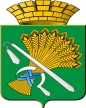 ГЛАВА КАМЫШЛОВСКОГО ГОРОДСКОГО ОКРУГАП О С Т А Н О В Л Е Н И Еот 28.01.2015 года   № 119 г. Камышлов	О проведении в Камышловском городском округе месячника защитников ОтечестваВо исполнение Указа Губернатора Свердловской области от 11 марта 1997 года №77 «О ежегодном проведении в Свердловской области Месячника защитников Отечества», распоряжение Правительства Свердловской области от 15 декабря 2014 года №1666-РП «О проведении в Свердловской области месячника защитников Отечества», и.о. главы администрации Камышловского городского округаПОСТАНОВИЛ:1. Провести в Камышловском городском округе в феврале-марте 2015 года месячник защитников Отечества.2. Утвердить план основных мероприятий, проводимых в ходе месячника защитников Отечества (прилагается).3. Контроль за выполнением настоящего постановления возложить на заместителя главы администрации Камышловского городского округа по социальным вопросам Половникова А.В.И.о. главы администрацииКамышловского городского округа	                                                 М.М. ПушкаревПЛАНосновных мероприятий, проводимых в Камышловском городском округе в ходе месячника защитников ОтечестваУТВЕРЖДЕНпостановлением и.о. главы администрации Камышловского городского округа от 28.01.2015 года  № 119№Наименование мероприятияСрок проведенияИсполнители1Проведение заседания организационного комитета по вопросам организации мероприятий месячника защитников Отечествапо необходимостиПоловников А.В. Заместитель главы администрации Камышловского городского округа2Разработка и утверждение плана основных мероприятий, проводимых в ходе месячника защитников Отечестваянварь 2015 годаПоловников А.В. Заместитель главы администрации Камышловского городского округа3Организация и проведение дней открытых дверей в воинских частях, отделе ВКСО по городу Камышлову, Камышловскому и Пышминскому районам для родителей военнослужащих, допризывной и призывной молодежифевраль 2015 годаМикушин М.Ю. Начальник ВКСО по городу Камышлову, Камышловскому и Пышминскому районов (по согласованию)4Организация поздравлений с Днем защитника Отечества ветеранов Великой Отечественной войны, ветеранов боевых действий и ветеранов военной службы, находящихся по состоянию здоровья в учреждениях здравоохранения, учреждениях стационарного социального обслуживания населения и на социальном обслуживании на домуфевраль – март 2015 годаСоболева А.А. Комитет по образованию, культуре, спорту и делам молодежи администрации Камышловского городского округа;Закачурина И.В.Главный врач государственного бюджетного учреждения здравоохранения Свердловской области «Камышловская центральная районная больница» (по согласованию);Бродовикова А.И. Председательсовета ветеранов войны и труда (по согласованию);Боровиков И.Н.Начальник управления социальной защиты населения по городу Камышлову и Камышловскому району (по согласованию)5Организация проведения дополнительного медицинского обследования инвалидов и ветеранов Великой Отечественной войны, ветеранов боевых действий, ветеранов военной службыфевраль – март 2015 годаЗакачурина И.В.Главный врач государственного бюджетного учреждения здравоохранения Свердловской области «Камышловская центральная районная больница» (по согласованию);Бродовикова А.И. Председательсовета ветеранов войны и труда (по согласованию)6Содействие в участии представителей конфессий в торжественных и памятно-мемориальных мероприятиях, проводимых в ходе месячника защитников Отечествафевраль – март 2015 годаКонсультативный совет по взаимодействию с национальными и религиозными общественными объединениями 7Оказание содействия общественным объединениям ветеранов в подготовке и проведении мероприятий, посвященных знаменательной дате Свердловской области – Дню народного подвига по формированию Уральского добровольческого танкового корпуса в годы Великой Отечественной войны февраль – март 2015 годаСоболева А.А. Комитет по образованию, культуре, спорту и делам молодежи администрации Камышловского городского округа;Бродовикова А.И. Председательсовета ветеранов войны и труда (по согласованию).8Организация поздравления с Днем народного подвига ветеранов Уральского добровольческого танкового корпуса и тружеников тыла, принимавших участие в его формировании, вдов и детей погибших добровольцев – танкистов, граждан, проходивших в послевоенное время военную службу в Уральской добровольческой танковой дивизиифевраль – март 2015 годаСоболева А.А. Комитет по образованию, культуре, спорту и делам молодежи администрации Камышловского городского округа;Микушин М.Ю. Начальник ВКСО по городу Камышлову, Камышловскому и Пышминскому районов (по согласовнию)9Организация церемоний возложения цветов к мемориалам и обелискам, памятным местам, связанным с формированием Уральского добровольческого танкового корпуса, сохранением памяти и ратных и трудовых подвигах уральцевмарт 2015 годаСоболева А.А. Комитет по образованию, культуре, спорту и делам молодежи администрации Камышловского городского округа;Микушин М.Ю. Начальник ВКСО по городу Камышлову, Камышловскому и Пышминскому районов (по согласовнию)10Организация мероприятий по реконструкции, наведению порядка на воинских мемориалах, у обелисков и мест захоронения воинов, умерших от ран в госпиталях области в годы Великой Отечественной войны, погибших в Афганистане, на Северном Кавказе, в Закавказьефевраль 2015 годаКалмыков Д.А.Муниципальное бюджетное учреждение «Камышловская бюджетная организация» (по согласовнию);Микушин М.Ю.Начальник ВКСО по городу Камышлову, Камышловскому и Пышминскому районов (по согласовнию);Артамонов А.А.Председатель молодежной Думы Камышловского городского округа (по согласованию);Бродовикова А.И.Председатель совета ветеранов войны и труда (по согласовнию).11Митинг, посвященный выводу войск из Афганистана15 февраля 2015 годаСоболева А.А.Председатель Комитета по образованию, культуре, спорту и делам молодежи администрации Камышловского городского округа;Бродовикова А.И.Председатель совета ветеранов войны и труда (по согласовнию);Канева М.Н.автономное муниципальное учреждение культуры Камышловского городского округа «Центр культуры и досуга».12Вручение поздравительных открыток и памятных сувениров с привлечением волонтеров из образовательных учреждений города Камышловафевраль 2015 годаКолупаева Л.А.муниципальное казенное учреждение «Центр обеспечения деятельности городской системы образования»;Мотыцкая В.Б.ГОУ СОН «Комплексный центр социального обслуживания населения Камышловского района» (по согласованию);Руководители образовательных учреждений Камышловского городского округа13Конкурс «Смотр строя и песни»26 февраля 2015 годаСоболева А.А.Комитет по образованию, культуре, спорту и делам молодежи администрации Камышловского городского округа;Руководители образовательных учреждений Камышловского городского округа14Конкурсная программа «К защите Родины готов»20 февраля 2015 годаСоболева А.А.Комитет по образованию, культуре, спорту и делам молодежи администрации Камышловского городского округа;Олонцева Ю.О. муниципальное бюджетное образовательное учреждение дополнительного образования детей «Камышловская детская школа искусств №2»15Тематический урок «Три танкиста…»17 февраля 2015 годаСоболева А.А.Комитет по образованию, культуре, спорту и делам молодежи администрации Камышловского городского округа;Олонцева Ю.О. муниципальное бюджетное образовательное учреждение дополнительного образования детей «Камышловская детская школа искусств №2»16Тематические уроки «Солдатушки, бравы ребятушки!»22 февраля 2015 годаСоболева А.А.Комитет по образованию, культуре, спорту и делам молодежи администрации Камышловского городского округа;Олонцева Ю.О. муниципальное бюджетное образовательное учреждение дополнительного образования детей «Камышловская детская школа искусств №2» 17«Неизвестные подвиги: 72 года формированию Уральского добровольческого танкового корпуса», лекция с презентацией для школьников средних и старших классовфевраль – март 2015 годаСоболева А.А.Комитет по образованию, культуре, спорту и делам молодежи администрации Камышловского городского округа;Шевелева Т.В.Муниципальное бюджетное учреждение культуры «Камышловский музей»;Руководители образовательных учреждений Камышловского городского округа18«И помнит мир спасенный», экскурсия с презентацией, посвященная памяти участников Великой Отечественной войныфевраль – март 2015 годаСоболева А.А.Комитет по образованию, культуре, спорту и делам молодежи администрации Камышловского городского округа;Шевелева Т.В.Муниципальное бюджетное учреждение культуры «Камышловский музей»;Руководители образовательных учреждений Камышловского городского округа19«Время выбрало нас», экскурсия в зале, где представлены экспонаты, рассказывающие о локальных конфликтах в Афганистане и Чечнефевраль – март 2015 годаСоболева А.А.Комитет по образованию, культуре, спорту и делам молодежи администрации Камышловского городского округа;Шевелева Т.В.Муниципальное бюджетное учреждение культуры «Камышловский музей»;Руководители образовательных учреждений Камышловского городского округа20«Обмундирование российской армии», лекция с презентацией для школьников средних и старших классов об истории военной формы российской армиифевраль – март 2015 годаСоболева А.А.Комитет по образованию, культуре, спорту и делам молодежи администрации Камышловского городского округа;Шевелева Т.В.Муниципальное бюджетное учреждение культуры «Камышловский музей»;Руководители образовательных учреждений Камышловского городского округа21«Наградная система России 18-20 вв.», лекция – презентация для школьников средних и старших классов об орденах, медалях, наградных знакахфевраль – март 2015 годаСоболева А.А.Комитет по образованию, культуре, спорту и делам молодежи администрации Камышловского городского округа;Шевелева Т.В.Муниципальное бюджетное учреждение культуры «Камышловский музей»;Руководители образовательных учреждений Камышловского городского округа22Уроки мужества, встречи в музее школьников с участниками боевых действийфевраль – март 2015 годаСоболева А.А.Комитет по образованию, культуре, спорту и делам молодежи администрации Камышловского городского округа;Шевелева Т.В.Муниципальное бюджетное учреждение культуры «Камышловский музей»;Руководители образовательных учреждений Камышловского городского округа23«Военные сборы», игровая программа для детей младшего и среднего школьного возраста, в ходе которой дети могут себя испытать в роли разведчиков, саперов, санинструкторов, ответить на вопросы викториныфевраль – март 2015 годаСоболева А.А.Комитет по образованию, культуре, спорту и делам молодежи администрации Камышловского городского округа;Шевелева Т.В.Муниципальное бюджетное учреждение культуры «Камышловский музей»;Руководители образовательных учреждений Камышловского городского округа24«Мы о войне стихами говорим» Городской конкурс чтецов21 марта 2015 годаСоболева А.А.Комитет по образованию, культуре, спорту и делам молодежи администрации Камышловского городского округа;Лавренцева М.Э.Муниципальное бюджетное учреждение культуры «Камышловская централизованная библиотечная система»;Руководители образовательных учреждений Камышловского городского округа25 - «Славная память России» (великие полководцы) Книжная выставка09 февраля 2015 годаСоболева А.А.Комитет по образованию, культуре, спорту и делам молодежи администрации Камышловского городского округа;Лавренцева М.Э.Муниципальное бюджетное учреждение культуры «Камышловская централизованная библиотечная система»;Руководители образовательных учреждений Камышловского городского округа26- «Александр Невский – символ России»      Книжная выставка12 февраля 2015 годаСоболева А.А.Комитет по образованию, культуре, спорту и делам молодежи администрации Камышловского городского округа;Лавренцева М.Э.Муниципальное бюджетное учреждение культуры «Камышловская централизованная библиотечная система»;Руководители образовательных учреждений Камышловского городского округа27 - «Афганскими дорогами» Книжная выставка16 февраля 22015 годаСоболева А.А.Комитет по образованию, культуре, спорту и делам молодежи администрации Камышловского городского округа;Лавренцева М.Э.Муниципальное бюджетное учреждение культуры «Камышловская централизованная библиотечная система»;Руководители образовательных учреждений Камышловского городского округа28Открытый ринг по боксу, кикбоксингу, посвященный Дню защитника Отечествафевраль 2015 годаСоболева А.А.Комитет по образованию, культуре, спорту и делам молодежи администрации Камышловского городского округа;Прожерин В.В.муниципальное автономное образовательное учреждение дополнительного образования детей «Детская юношеская спортивная школа» Камышловского городского округа;Койтов А.Н.муниципальное бюджетное учреждение «Центр развития физической культуры, спорта и патриотического воспитания»29Турнир по хоккею на призы муниципального бюджетного учреждения «Центр развития физической культуры, спорта и патриотического воспитанияфевраль 2015 годаСоболева А.А.Комитет по образованию, культуре, спорту и делам молодежи администрации Камышловского городского округа;Койтов А.Н.муниципальное бюджетное учреждение «Центр развития физической культуры, спорта и патриотического воспитания»30Турнир по гимнастике и фитнесумарт 2015 годаСоболева А.А.Комитет по образованию, культуре, спорту и делам молодежи администрации Камышловского городского округа;Койтов А.Н.муниципальное бюджетное учреждение «Центр развития физической культуры, спорта и патриотического воспитания»31Чемпионат города по шахматам  (все возраста)март 2015 годаСоболева А.А.Комитет по образованию, культуре, спорту и делам молодежи администрации Камышловского городского округа;Койтов А.Н.муниципальное бюджетное учреждение «Центр развития физической культуры, спорта и патриотического воспитания»32Городской конкурс «А ну-ка парни!»19 февраля 2015 годаСоболева А.А.Комитет по образованию, культуре, спорту и делам молодежи администрации Камышловского городского округа;Прожерин В.В.муниципальное автономное образовательное учреждение дополнительного образования детей «Детская юношеская спортивная школа» Камышловского городского округа33Лыжня России - 201508 февраля 2015 годаСоболева А.А.Комитет по образованию, культуре, спорту и делам молодежи администрации Камышловского городского округа;Прожерин В.В.муниципальное автономное образовательное учреждение дополнительного образования детей «Детская юношеская спортивная школа» Камышловского городского округа34Соревнования по жиму лежа, Чемпионат города по бадминтону, посвященный Дню защитника Отечества23 февраля 2014 годаСоболева А.А.Комитет по образованию, культуре, спорту и делам молодежи администрации Камышловского городского округа;Прожерин В.В.муниципальное автономное образовательное учреждение дополнительного образования детей «Детская юношеская спортивная школа» Камышловского городского округа